SinopsisGaceta del GobiernoPeríodo Noviembre de 2021No.FechaContenidoObservaciones8808-Noviembre-2021SecciónPrimeraPoder Ejecutivo del EstadoDecreto Número 4.- Por el que se designan integrantes del Consejo Directivo del Instituto Hacendario del Estado de México, y fungirán propietario y suplente, quienes integrarán la Comisión Permanente cuando el Consejo Directivo sesione en esa modalidad. A través del presente Decreto se establece: De conformidad con lo establecido en los artículos 248 fracción IV, 249, 250 del Código Financiero del Estado de México y Municipios, 11 y 13 fracción IV, inciso C) del Reglamento Interior del Instituto Hacendario del Estado de México, se designan integrantes del Consejo Directivo del Instituto Hacendario del Estado de México, conforme al tenor siguiente:Titular del Órgano Superior de Fiscalización, Dra. en D. Miroslava Carrillo Martínez.El Diputado Alfonso Adrián Juárez Jiménez fungirá como propietario y la Diputada Miriam Escalona Piña fungirá como suplente, integrarán la Comisión Permanente cuando el Consejo Directivo sesione en esa modalidad.Este Decreto entrará en vigor el día 08 de noviembre del 2021. 9212-Noviembre-2021SecciónSegunda Poder Legislativo del Estado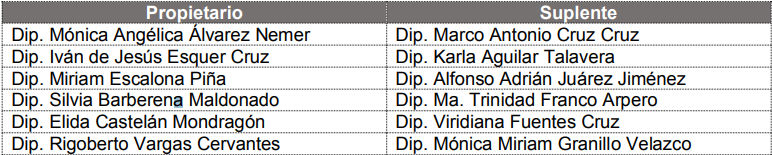 